Lesson 17:  Mixture Problems Student OutcomesStudents write and use algebraic expressions and equations to solve percent word problems related to mixtures.Classwork Opening Exercise (10 minutes)In pairs, students will use their knowledge of percent to complete the charts and answer mixture problems.  To highlight MP.1, consider asking students to attempt to make sense of and solve the Opening Exercise without the chart, then have students explain the solution methods they developed.
Opening ExerciseImagine you have two equally sized containers.  One is pure water, and the other is  water and  juice.  If you combined them, what percent of juice would be the result? of the resulting mixture is juice because . If a -gallon container of pure juice is added to  gallons of water, what percent of the mixture is pure juice?Let  represent the percent of pure juice in the resulting juice mixture.What is the percent of pure juice in water?Zero percent.How much pure juice will be in the resulting mixture? gallons because the only pure juice to be added is the first liquidWhat percent is pure juice out of the resulting mixture?If a -gallon container of juice mixture that is  pure juice is added to  gallons of water, what percent of the mixture is pure juice?How many gallons of the juice mixture is pure juice? gallonsWhat percent is pure juice out of the resulting mixture?Does this make sense relative to the prior problem?Yes, because the mixture should have less juice than the prior problem.
If a -gallon juice cocktail that is  pure juice is added to  gallons of pure juice, what percent of the resulting mixture is pure juice?What is the difference between this problem and the previous one?Instead of adding water to the two gallons of juice mixture, pure juice is added, so the resulting liquid contains  gallons of pure juice.What percent is pure juice out of the resulting mixture?Let represent the percent of pure juice in the resulting mixture. The mixture is  pure juice. Discussion (5 minutes)What pattern do you see in setting up the equations?.  The sum of parts or mixtures is equal to the resulting mixture.  For each juice mixture, you multiply the percent of pure juice by the total amount of juice. How is the form of the expressions and equations in the mixture problems similar to population problems from the previous lesson (e.g., finding out how many boys and girls wear glasses)? Just as you would multiply the sub-populations (such as girls or boys) by the given category (students wearing glasses) to find the percent in the whole population, mixture problems parallel the structure of population problems.  In mixture problems, the sub-populations are the different mixtures, and the category is the potency of a given element.  In this problem the element is pure juice.Example 1 (5 minutes)Allow students to answer the problems independently and reconvene as a class to discuss the example.
Example 1A -gallon container of trail mix is  nuts.  Another trail mix is added to it, resulting in a -gallon container of trail mix that is  nuts.Write an equation to describe the relationships in this situation.Let  represent the percent of nuts in the second trail mix that is added to the first trail mix to create the resulting -gallon container of trail mix.Explain in words how each part of the equation relates to the situation.What percent of the second trail mix is nuts?About  of the second trail mix is nuts.What information is missing from this problem?The amount of the second trail mix, but we can calculate it easily because it is the difference of the total trail mix and the first trail mix.How is this problem different from the Opening Exercises?Instead of juice, the problem is about trail mix.  Mathematically, this example is not asking for the percent of a certain quantity in the resulting mixture but, rather, asking for the percent composition of one of the trail mixes being added.How is the problem similar to the Opening Exercises?We are still using .Is the answer reasonable?Yes, because the second percent of nuts in the trail mix should be a percent greater than  since the first trail mix is  nuts. Exercise 1 (5 minutes)	
Exercise 1Represent each situation using an equation, and show all steps in the solution process.A -pint mixture that is  oil is added to a -pint mixture that is  oil.  What percent of the resulting mixture is oil?Let represent the percent of oil in the resulting mixture.The resulting -pint mixture is  oil.An -ounce gold chain of  gold was made from a melted down -ounce charm of  gold and a golden locket.  What percent of the locket was pure gold?Let represent the percent of pure gold in the locket.The locket was about  gold.In a science lab, two containers are filled with mixtures.  The first container is filled with a mixture that is  acid.  The second container is filled with a mixture that is  acid, and the second container is  larger than the first.  The first and second containers are then emptied into a third container.  What percent of acid is in the third container?Let  represent the total amount of mixture in the first container. is the amount of acid in the first container. is the amount of acid in the second container. is the amount of acid in the mixture in the third container. is the amount of mixture in the third container.  So, is the percent of acid in the third container.Example 2 (5 minutes)Encourage students to find the missing information and set up the equation with the help of other classmates.  Review the process with the whole class by soliciting student responses.
Example 2Soil that contains  clay is added to soil that contains  clay to create  gallons of soil containing  clay.  How much of each of the soils was combined?Let  be the amount of soil with  clay. gallons of the  clay soil and , so  gallons of the  clay soil must be mixed to make  gallons of  clay soil.Exercise 2 (5 minutes)	
Exercise 2The equation  is used to model a mixture problem.  How many units are in the total mixture?What percents relate to the two solutions that are combined to make the final mixture? and The two solutions combine to make  of what percent solution? When the amount of a resulting solution is given (for instance,  gallons) but the amounts of the mixing solutions are unknown, how are the amounts of the mixing solutions represented?If the amount of gallons of the first mixing solution is represented by the variable , then the amount of gallons of the second mixing solution is .Closing (5 minutes)What is the general structure of the expressions for mixture problems?The general equation looks like the following: .Utilizing this structure makes an equation that looks like the following:  .How do mixture and population problems compare?These problems both utilize the equation .  Mixture problems deal with quantities of solutions and mixtures as well as potencies while population problems deal with sub-groups and categories.Exit Ticket (5 minutes)Name                 							         		Date              		         Lesson 17:  Mixture ProblemsExit TicketA  vinegar solution is combined with triple the amount of a  vinegar solution and a  vinegar solution resulting in  milliliters of a  vinegar solution.  Determine an equation that models this situation, and explain what each part represents in the situation.Solve the equation and find the amount of each of the solutions that were combined.Exit Ticket Sample SolutionsA  vinegar solution is combined with triple the amount of a  vinegar solution and a  vinegar solution resulting in  milliliters of a  vinegar solution.  Determine an equation that models this situation, and explain what each part represents in the situation.Let  represent the number of milliliters of the first vinegar solution.Solve the equation, and find the amount of each of the solutions that were combined.Around  of the  vinegar solution, of the  vinegar solution and of the  vinegar solution were combined to make of the  vinegar solution.Problem Set Sample SolutionsA -liter cleaning solution contains  bleach.  A -liter cleaning solution contains  bleach.  What percent of bleach is obtained by putting the two mixtures together? Let represent the percent of bleach in the resulting mixture.The percent of bleach in the resulting cleaning solution is .A container is ﬁlled with  grams of bird feed that is  seed.  How many grams of bird feed containing  seed must be added to get bird feed that is  seed?Let  represent the amount of bird feed, in grams, to be added.About  grams of the bird seed containing  seed must be added. A container is ﬁlled with  grams of bird feed that is  seed.  Tom and Sally want to mix the  grams with bird feed that is  seed to get a mixture that is  seed.  Tom wants to add  grams of the  seed, and Sally wants to add  grams of the  seed mix.  What will be the percent of seed if Tom adds  grams?  What will be the percent of seed if Sally adds  grams?  How much do you think should be added to get  seed?If Tom adds  grams, then let  be the percent of seed in his new mixture.  .  Solving, we get the following:If Sally adds  grams, then let  be the percent of seed in her new mixture.  .  Solving, we get the following:The amount to be added should be between  and  grams.  It should probably be closer to  because  is closer to  than .Jeanie likes mixing leftover salad dressings together to make new dressings.  She combined  of a  vinegar salad dressing with  of another dressing to make  of salad dressing that is  vinegar.  What percent of the second salad dressing was vinegar?Let  represent the percent of vinegar in the second salad dressing.The second salad dressing was around  vinegar.Anna wants to make of a  salt solution by mixing together a  salt solution and a  salt solution. How much of each solution must she use?Let  represent the amount, in milliliters, of the first salt solution.Anna needs  of the  solution and  of the  solution.A mixed bag of candy is  chocolate bars and  other filler candy.  Of the chocolate bars,  of them contain caramel.  Of the other filler candy,  of them contain caramel.  What percent of candy contains caramel?Let  represent the percent of candy containing caramel in the mixed bag of candy.In the mixed bag of candy,  of the candy contains caramel.A local fish market receives the daily catch of two local fishermen.  The first fisherman’s catch was  fish while the rest was other non-fish items.  The second fisherman’s catch was  fish while the rest was other non-fish items.  If the fish market receives  of its catch from the first fisherman and  from the second, what was the percent of other non-fish items the local fish market bought from the fishermen altogether?Let  represent the percent of non-fish items of the total market items.The percent of non-fish items in the local fish market is .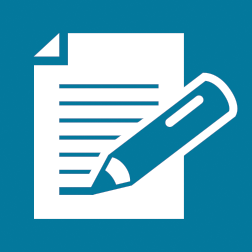 1st liquid2nd liquidResulting liquidAmount of liquid (gallons)Amount of pure juice (gallons)1st liquid2nd liquidResulting liquidAmount of liquid (gallons)Amount of pure juice (gallons)1st liquid2nd liquidResulting liquidAmount of liquid (gallons)Amount of pure juice (gallons)1st liquid2nd liquidResulting liquidAmount of liquid (gallons)Amount of pure juice (gallons)